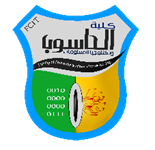 Faculty of Computer & Information TechnologyDepartment of Information SystemProgram of Information SystemCourse Specification of Information System FundamentalsCourse No  (  ……………….  )2020/2021Faculty of Computer & Information TechnologyDepartment of Information SystemProgram of Information SystemCourse syllabus of Information System FundamentalsCourse No  (  ……………….  )2020/2021Template for Course Plan (Syllabus)Course Identification and General Information:Course Identification and General Information:Course Identification and General Information:Course Identification and General Information:Course Identification and General Information:Course Identification and General Information:Course Identification and General Information:1Course Title:Information System FundamentalsInformation System FundamentalsInformation System FundamentalsInformation System FundamentalsInformation System Fundamentals2Course Code & Number:3Credit hours: C.HC.HC.HC.HTotal3Credit hours: Th.Seminar		PrTr.Total3Credit hours: 3---34Study level/ semester at which this course is offered:1st Year/2nd Semester1st Year/2nd Semester1st Year/2nd Semester1st Year/2nd Semester1st Year/2nd Semester5Pre –requisite (if any):Introduction to ComputerIntroduction to ComputerIntroduction to ComputerIntroduction to ComputerIntroduction to Computer6Co –requisite (if any):NoneNoneNoneNoneNone7Program (s) in which the course is offered:ISISISISIS8Language of teaching the course:EnglishEnglishEnglishEnglishEnglish9Study SystemTerm based systemTerm based systemTerm based systemTerm based systemTerm based system10Mode of delivery:Full TimeFull TimeFull TimeFull TimeFull Time11Location of teaching the course:Faculty of Computer and Information TechnologyFaculty of Computer and Information TechnologyFaculty of Computer and Information TechnologyFaculty of Computer and Information TechnologyFaculty of Computer and Information Technology12Prepared By:Dr. Mansour N. AliDr. Mansour N. AliDr. Mansour N. AliDr. Mansour N. AliDr. Mansour N. Ali13Date of ApprovalCourse Description:This is a foundation course that introduces students to the definitions, concepts and tools used in the IS field. It focuses on discussing the business implications of information systems. Topics covered include Business Information Systems, Database Systems and Applications, Telecommunications and Networks, Electronic and Mobile Commerce and Enterprise Systems, and Decision Support Systems.Course Intended learning outcomes (CILOs) of the course  Course Intended learning outcomes (CILOs) of the course  Referenced PILOs (Only write code number of referenced Program Intended learning outcomes)a.1Define concepts, theories, and principles about information systems.A1, A2, A4a.2Describe the components and roles of information systems. A1, A2, A4b.1Explore the key features of the e-Commerce, e-Business, and electronic payment systems needed to support e-commerce and m-commerce.B1,B2b.2Investigate how information systems enable and enhance the organizationB1, B2,c.1Employ principles and concepts of information systems to solve problems, and/or take opportunities for organizations.C1, C3c.2Operate information systems in the functional areas of business organization.C2, C3d.1Communicate effectively and collaborate with others. D1d.2Engage in life-long self-learning; develop metacognitive skills, and ability to evaluate yourself.D2(A) Alignment Course Intended Learning Outcomes of Knowledge and Understanding to Teaching Strategies and  Assessment Strategies:(A) Alignment Course Intended Learning Outcomes of Knowledge and Understanding to Teaching Strategies and  Assessment Strategies:(A) Alignment Course Intended Learning Outcomes of Knowledge and Understanding to Teaching Strategies and  Assessment Strategies:Course Intended Learning Outcomes Teaching strategiesAssessment Strategiesa1. Define concepts, theories, and principles about information systems.Lecture and presentationDialogue and discussion.Self and cooperative learningBrainstorming.Problem Solving.QuizzesHomework AssessmentMidterm ExamFinal Exama2. Describe the components and roles of information systems. Lecture and presentationDialogue and discussion.Self and cooperative learningBrainstorming.Problem Solving.QuizzesHomework AssessmentMidterm ExamFinal Exam(B) Alignment Course Intended Learning Outcomes of  Intellectual Skills to Teaching Strategies and  Assessment Strategies:(B) Alignment Course Intended Learning Outcomes of  Intellectual Skills to Teaching Strategies and  Assessment Strategies:(B) Alignment Course Intended Learning Outcomes of  Intellectual Skills to Teaching Strategies and  Assessment Strategies:Course Intended Learning OutcomesTeaching strategiesAssessment Strategiesb1. Explore the key features of the e-Commerce, e-Business, and electronic payment systems needed to support e-commerce and m-commerce. Lecture and presentationDialogue and discussionSelf and cooperative learningBrainstorming.Problem Solving.QuizzesHomework AssessmentMidterm ExamFinal Examb2. Investigate how information systems enable and enhance the organization Lecture and presentationDialogue and discussionSelf and cooperative learningBrainstorming.Problem Solving.QuizzesHomework AssessmentMidterm ExamFinal Exam( C )  Alignment Course Intended Learning Outcomes of  Professional and Practical Skills to Teaching Strategies and  Assessment Strategies:( C )  Alignment Course Intended Learning Outcomes of  Professional and Practical Skills to Teaching Strategies and  Assessment Strategies:( C )  Alignment Course Intended Learning Outcomes of  Professional and Practical Skills to Teaching Strategies and  Assessment Strategies:Course Intended Learning OutcomesTeaching strategiesAssessment Strategiesc1. Employ principles and concepts of information systems to solve problems, and/or take opportunities for organizations.Lecture and presentationDiscussionSelf and cooperative learning.Brainstorming.Problem Solving.QuizzesHomework AssessmentMidterm ExamFinal Examc2. Operate information systems in the functional areas of business organization.Lecture and presentationDiscussionSelf and cooperative learning.Brainstorming.Problem Solving.QuizzesHomework AssessmentMidterm ExamFinal Exam(D)  Alignment Course Intended Learning Outcomes of  Transferable Skills to Teaching Strategies and  Assessment Strategies:(D)  Alignment Course Intended Learning Outcomes of  Transferable Skills to Teaching Strategies and  Assessment Strategies:(D)  Alignment Course Intended Learning Outcomes of  Transferable Skills to Teaching Strategies and  Assessment Strategies:Course Intended Learning OutcomesTeaching strategiesAssessment Strategiesd1. Communicate effectively and collaborate with others. DiscussionSelf and cooperative learningPerformance observation.Homework Assessmentd2. Engage in life-long self-learning; develop metacognitive skills, and ability to evaluate yourself.DiscussionSelf and cooperative learningPerformance observation.Homework AssessmentCourse Content:Course Content:Course Content:Course Content:Course Content:Course Content:A – Theoretical Aspect: A – Theoretical Aspect: A – Theoretical Aspect: A – Theoretical Aspect: A – Theoretical Aspect: A – Theoretical Aspect: OrderUnits/Topics ListLearning OutcomesSub Topics ListNumber of Weekscontact hours1An Introduction to Information Systems in Organizationsa1, a2, b2, c1,d1,d2Information Concepts  What Is an Information System? Computer-Based Information Systems  Business Information Systems Systems Development2w62Database Systems and Applicationsa1,a2,b2,c1,c2,d1,d2Data Management Data Modeling and Database Characteristics  Database Management Systems Database Applications 2w63Telecommunications and Networksa1,a2,b2,c1,c2,d1,d2An Overview of Telecommunications Networks and Distributed Processing Use and Functioning of the InternetThe World Wide Web Internet and Web ApplicationsIntranets and Extranets2w64Electronic and Mobile Commerce and EnterpriseSystemsa1,a2,b1,b2,c1,c2,d1,d2An Introduction to Electronic CommerceMobile Commerce Electronic and Mobile Commerce ApplicationsE-Commerce and M-Commerce Technology InfrastructureAn Overview of Transaction Processing Systems Transaction Processing Activities Enterprise Resource Planning3w95Information and Decision Support Systemsa1,a2, b2,c1,c2,d1,d2Decision Making and Problem Solving An Overview of Management Information SystemsFunctional Aspects of the MIS An Overview of Decision Support SystemsComponents of a Decision Support SystemGroup Decision Support Systems2w66Knowledge Management and Specialized InformationSystemsa1,a2,b2,c1,c2,d1,d2Knowledge Management SystemsOverview of Artificial Intelligence Overview of Expert Systems Components of Expert SystemsMultimedia and Virtual Reality3w9Number of Weeks /and Units Per SemesterNumber of Weeks /and Units Per SemesterNumber of Weeks /and Units Per SemesterNumber of Weeks /and Units Per Semester14w42 B - Practical  Aspect: (if any) B - Practical  Aspect: (if any) B - Practical  Aspect: (if any) B - Practical  Aspect: (if any) B - Practical  Aspect: (if any)OrderTasks/ ExperimentsNumber of Weekscontact hoursLearning Outcomes1Number of Weeks /and Units Per SemesterNumber of Weeks /and Units Per SemesterTeaching strategies of the course: LecturesDiscussionBrainstormingProblem solvingSelf-learningCooperative learning Assignments: Assignments: Assignments: Assignments: Assignments: NoAssignmentsAligned CILOs (symbols)Week DueMark1Homeworka1, a2, b1, b2,d1,d26th , 12th 102Schedule of Assessment Tasks for Students During the Semester:Schedule of Assessment Tasks for Students During the Semester:Schedule of Assessment Tasks for Students During the Semester:Schedule of Assessment Tasks for Students During the Semester:Schedule of Assessment Tasks for Students During the Semester:Schedule of Assessment Tasks for Students During the Semester:No.Assessment MethodWeek DueMarkProportion of Final AssessmentAligned CourseLearningOutcomes1Homework6th , 12th 1010%a1, a2, b1, b2,d1,d22Quiz14th 55%a1,a2,b1,b2,c1,c23Midterm Exam7th 2020%a1,a2,b1,b2,c1,c24Quiz211th 55%a1,a2,b1,b2,c1,c25Final Exam16th 6060%a1,a2,b1,b2,c1,c2Learning Resources:Learning Resources:Written  in the following order: ( Author - Year of publication – Title – Edition – Place of publication – Publisher).Written  in the following order: ( Author - Year of publication – Title – Edition – Place of publication – Publisher).1-  Required Textbook(s) ( maximum two ).1-  Required Textbook(s) ( maximum two ).Ralph M. Stair & George W. Reynolds, 2016, Fundamentals of Information Systems, Eighth Edition, USA, Cengage Learning.2-  Essential References.2-  Essential References.James A. O’Brien, George M. Marakas, 2011, Management information systems, 10th edition, USA, McGraw-Hill/Irwin.Effy Oz, 2009, Management Information Systems, Sixth Edition, USA, Cengage Learning.3-  Electronic Materials and Web Sites etc.3-  Electronic Materials and Web Sites etc. https://www.britannica.com/topic/information-system https://study.com/academy/lesson/information-systems-resources-networks-hardware-software-data-people.htmlCourse Policies:Course Policies:Unless otherwise stated, the normal course administration policies and rules of the Faculty of Computer and Information Technology apply. For the policy, see: ------------------------------------The University Regulations on academic misconduct will be strictly enforced. Please refer to -----------Unless otherwise stated, the normal course administration policies and rules of the Faculty of Computer and Information Technology apply. For the policy, see: ------------------------------------The University Regulations on academic misconduct will be strictly enforced. Please refer to -----------1Class Attendance:	A student should attend not less than 75 % of total hours of the subject; otherwise he will not be able to take the exam and will be considered as exam failure. If the student is absent due to illness, he/she should bring a proof statement from university Clinic2Tardy: For late in attending the class, the student will be initially notified. If he repeated lateness in attending class, he will be considered as absent. 3Exam Attendance/Punctuality: A student should attend the exam on time. He is Permitted to attend  an exam half one hour from exam beginning, after that he/she will not be permitted to take the exam and he/she will be considered  as absent in exam.4Assignments & Project   The assignment is given to the students after each chapter; the student has to submit all the assignments for checking on time.5Cheating: For cheating in exam, a student will be considered as fail. In case the cheating is repeated three times during his/her study the student will be disengaged from the Faculty.6Plagiarism: Plagiarism is the attending of a student the exam of a course instead of another student.  If the examination committee proofed a plagiarism of a student, he will be disengaged from the Faculty. The final disengagement of the student from the Faculty should be confirmed from the Student Council Affair of the university.7Other policies:  Mobile phones are not allowed to use during a class lecture. It must be closed, otherwise the student will be asked to leave the lecture roomMobile phones are not allowed in class during the examination.Lecture notes and assignments my given directly to students using soft or hard copy- Information about Faculty Member Responsible for the Course: - Information about Faculty Member Responsible for the Course: - Information about Faculty Member Responsible for the Course: - Information about Faculty Member Responsible for the Course: - Information about Faculty Member Responsible for the Course: - Information about Faculty Member Responsible for the Course: - Information about Faculty Member Responsible for the Course: - Information about Faculty Member Responsible for the Course: Office HoursOffice HoursOffice HoursOffice HoursOffice HoursOffice HoursDr. Mansour N. AliName of Faculty MemberTHUWEDTUEMONSUNSAT775450055Location& Telephone No. almarhoob@gmail.comE-mailCourse Identification and General Information:Course Identification and General Information:Course Identification and General Information:Course Identification and General Information:Course Identification and General Information:Course Identification and General Information:Course Identification and General Information:1Course Title:Information System FundamentalsInformation System FundamentalsInformation System FundamentalsInformation System FundamentalsInformation System Fundamentals2Course Code & Number:3Credit hours: C.HC.HC.HC.HTotal3Credit hours: Th.Seminar		PrTr.Total3Credit hours: 3---34Study level/ semester at which this course is offered:1st Year/2nd Semester1st Year/2nd Semester1st Year/2nd Semester1st Year/2nd Semester1st Year/2nd Semester5Pre –requisite (if any):Introduction to ComputerIntroduction to ComputerIntroduction to ComputerIntroduction to ComputerIntroduction to Computer6Co –requisite (if any):NoneNoneNoneNoneNone7Program (s) in which the course is offered:ISISISISIS8Language of teaching the course:English/ArabicEnglish/ArabicEnglish/ArabicEnglish/ArabicEnglish/Arabic9Study SystemTerm based systemTerm based systemTerm based systemTerm based systemTerm based system10Mode of delivery:Full TimeFull TimeFull TimeFull TimeFull Time11Location of teaching the course:Faculty of Computer and Information TechnologyFaculty of Computer and Information TechnologyFaculty of Computer and Information TechnologyFaculty of Computer and Information TechnologyFaculty of Computer and Information Technology  Course Description:This is a foundation course that introduces students to the definitions, concepts and tools used in the IS field. It focuses on discussing the business implications of information systems. Topics covered include Business Information Systems, Database Systems and Applications, Telecommunications and Networks, Electronic and Mobile Commerce and Enterprise Systems, and Decision Support Systems.Intended learning outcomes (ILOs) of the course:Intended learning outcomes (ILOs) of the course:Brief summary of the knowledge or skill the course is intended to develop:Brief summary of the knowledge or skill the course is intended to develop:a1. Define concepts, theories and principles about information systems.a2. Describe the components and roles of information systems. b1. Explore the key features of the e-Commerce, e-Business, and electronic payment systems needed to support e-commerce and m-commerce.b2. Investigate how information systems enable and enhance the organizationc1. Employ principles and concepts of information systems to solve problems, and/or take opportunities for organizations.c2. Operate information systems in the functional areas of business organization.d1. Communicate effectively and collaborate with others. d2.  Engage in life-long self-learning; develop metacognitive skills, and ability to evaluate yourself.Course Content:Course Content:Course Content:Course Content:Distribution of Semester Weekly Plan of Course Topics/Items and Activities.Distribution of Semester Weekly Plan of Course Topics/Items and Activities.Distribution of Semester Weekly Plan of Course Topics/Items and Activities.Distribution of Semester Weekly Plan of Course Topics/Items and Activities.A – Theoretical Aspect:      A – Theoretical Aspect:      A – Theoretical Aspect:      A – Theoretical Aspect:      OrderTopics ListWeek DueContact Hours1An Introduction to Information Systems in Organizations1st -2nd62Database Systems and Applications3rd -4th 63Telecommunications and Networks5th -6th 64Midterm Exam7th 25Electronic and Mobile Commerce and EnterpriseSystems8th ,9th ,10th 96Information and Decision Support Systems11th -12th 67Knowledge Management and Specialized InformationSystems13th -15th 98Final Exam16th 2Number of Weeks /and Units Per SemesterNumber of Weeks /and Units Per Semester1646B – Practical  Aspect: (if any)       B – Practical  Aspect: (if any)       B – Practical  Aspect: (if any)       B – Practical  Aspect: (if any)       OrderTopics ListWeek DueContactHours1Number of Weeks /and Units Per SemesterNumber of Weeks /and Units Per Semester Teaching strategies of the course: LecturesDiscussionBrainstormingProblem solvingSelf-learningCooperative learning Assignments: Assignments: Assignments: Assignments: Assignments: NoAssignmentsAligned CILOs (symbols)Week DueMark1Homeworka1, a2, b1, b2,d1,d26th , 12th 102Schedule of Assessment Tasks for Students During the Semester:Schedule of Assessment Tasks for Students During the Semester:Schedule of Assessment Tasks for Students During the Semester:Schedule of Assessment Tasks for Students During the Semester:Schedule of Assessment Tasks for Students During the Semester:No.Assessment MethodWeek DueMarkProportion of Final Assessment1Homework 6th , 12th 1010%2Quiz14th 55%3Midterm Exam7th 2020%4Quiz211th 55%5Final Exam16th 6060%Learning Resources:Learning Resources:Written  in the following order: ( Author - Year of publication – Title – Edition – Place of publication – Publisher).Written  in the following order: ( Author - Year of publication – Title – Edition – Place of publication – Publisher).1-  Required Textbook(s) ( maximum two ).1-  Required Textbook(s) ( maximum two ).Ralph M. Stair & George W. Reynolds, 2016, Fundamentals of Information Systems, Eighth Edition, USA, Cengage Learning.2-  Essential References.2-  Essential References.James A. O’Brien, George M. Marakas, 2011, Management information systems, 10th edition, USA, McGraw-Hill/Irwin.Effy Oz, 2009, Management Information Systems, Sixth Edition, USA, Cengage Learning.3-  Electronic Materials and Web Sites etc.3-  Electronic Materials and Web Sites etc. https://www.britannica.com/topic/information-system https://study.com/academy/lesson/information-systems-resources-networks-hardware-software-data-people.htmlCourse Policies:Course Policies:Unless otherwise stated, the normal course administration policies and rules of the Faculty of Computer and Information Technology apply. For the policy, see: ------------------------------------The University Regulations on academic misconduct will be strictly enforced. Please refer to -----------Unless otherwise stated, the normal course administration policies and rules of the Faculty of Computer and Information Technology apply. For the policy, see: ------------------------------------The University Regulations on academic misconduct will be strictly enforced. Please refer to -----------1Class Attendance:	A student should attend not less than 75 % of total hours of the subject; otherwise he will not be able to take the exam and will be considered as exam failure. If the student is absent due to illness, he/she should bring a proof statement from university Clinic2Tardy: For late in attending the class, the student will be initially notified. If he repeated lateness in attending class, he will be considered as absent. 3Exam Attendance/Punctuality: A student should attend the exam on time. He is Permitted to attend  an exam half one hour from exam beginning, after that he/she will not be permitted to take the exam and he/she will be considered  as absent in exam.4Assignments & Project   The assignment is given to the students after each chapter; the student has to submit all the assignments for checking on time.5Cheating: For cheating in exam, a student will be considered as fail. In case the cheating is repeated three times during his/her study the student will be disengaged from the Faculty.6Plagiarism: Plagiarism is the attending of a student the exam of a course instead of another student.  If the examination committee proofed a plagiarism of a student, he will be disengaged from the Faculty. The final disengagement of the student from the Faculty should be confirmed from the Student Council Affair of the university.7Other policies:  Mobile phones are not allowed to use during a class lecture. It must be closed, otherwise the student will be asked to leave the lecture roomMobile phones are not allowed in class during the examination.Lecture notes and assignments my given directly to students using soft or hard copyاللجنة الإشرافيةاللجنة الإشرافيةاللجنة الإشرافيةاللجنة الإشرافيةم. الاســـــمالصـــــــــفةالتوقيع1أ.م.د. عبد الماجد الخليدينائب عميد الكلية للشؤون الأكاديمية2أ.م.د. احمد مجاهدنائب عميد مركز التطوير الأكاديمي وضمان الجودة3د. حسين الأشولممثل المركز في الكلية4أ.د. إبراهيم المطاع نائب رئيس الجامعة للشؤون الأكاديمية